Americans still mixed, hesitant after Obama's Syria pleaWhat Do You Think?Syria and the relationship with the US had been in the news a great deal lately.  Americans are forming opinions based on many things – facts, emotions, persuasive speeches, etc.  Read the following opinions about President Obama’s speech given September, 10, 2013 concerning Syria then do the following:Watch President Obama’s speech.  (It is only 15 minutes.)  Then read the comments of US citizens below.Choose ONE that you most agree with and give your supporting comments.Choose ONE that you most disagree with and make your argument against it.There are 7 comments in all. Be sure to give examples or facts that support your stance. Write your answers on the last page.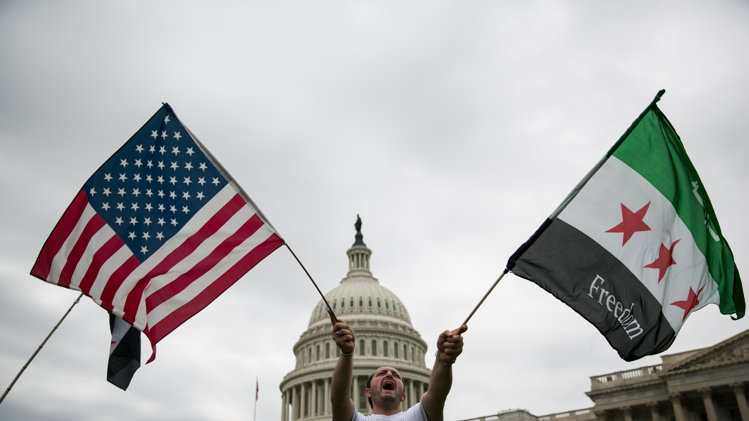 . Comment 1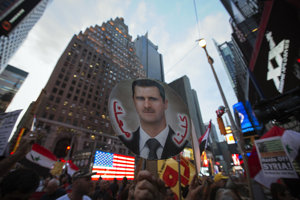 Comment 2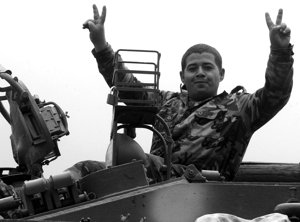 Comment 3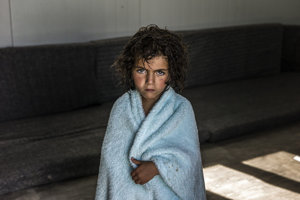 Comment 4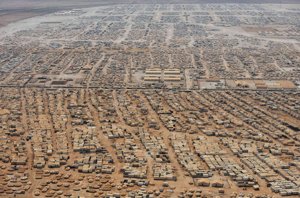 Comment 5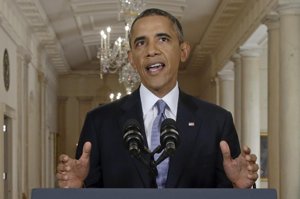 Comment 6Comment 7Response SheetSo…now you have read the opinions of some other US citizens.  What do you think?  Write your answers in the boxes below.  Be sure to give support for whatever stances you take.  Remember, the US is a democracy and it depends on the voices of its citizens.Choose ONE opinion/comment that you most agree with and give your supporting comments. Write your answer in the box below.Choose ONE opinion/comment that you most disagree with and make your argument against it.Write your answer in the box below.